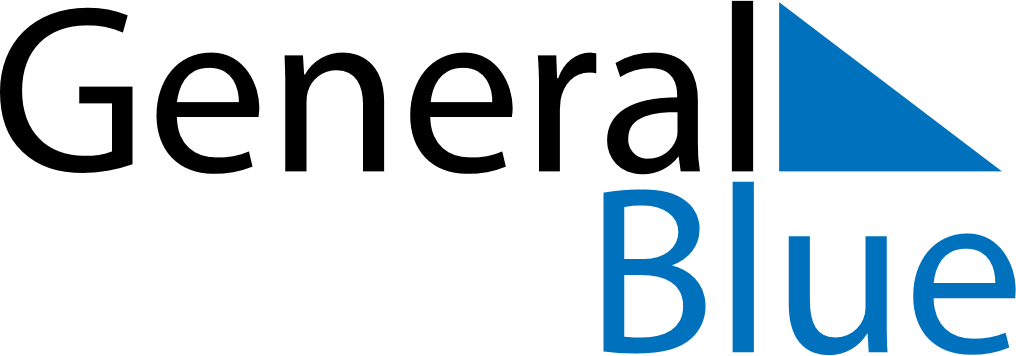 April 2026April 2026April 2026NorwayNorwayMondayTuesdayWednesdayThursdayFridaySaturdaySunday12345Maundy ThursdayGood FridayEaster Sunday6789101112Easter Monday131415161718192021222324252627282930